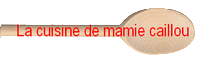       Nockerl sur compotée d’abricotsIl vous faut, pour 6 personnes :250g d'abricots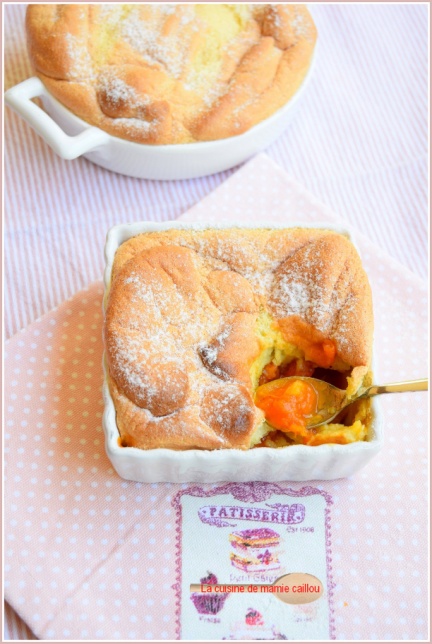 60g de sucre1 sachet de sucre vanillé6 œufs100g de sucre20g de farine2 citrons pour les zestesSucre glace Préchauffer le four à 250°C.Préparer la compotée d’abricots...Laver, dénoyauter et couper en petits morceaux les abricots. Les faire compoter dans une casserole avec le sucre vanillé et le sucre en poudre.Beurrer un plat à gratin et y verser la compotée d’abricots.Préparer la garniture...Fouetter les blancs d’œufs avec la pincée de sel à petite vitesse, ajouter 1/3 du sucre en poudre et continuer de fouetter. Incorporer lentement le reste du sucre et les zestes de citron, fouetter jusqu’au bec d’oiseau puis encore un peu à pleine vitesse pour emmagasiner un maximum de bulles d’air.Battre les jaunes pour les détendre et les incorporer aux blancs délicatement, puis incorporer la farine tamisée en soulevant la préparation.Façonner 3 montagnes à l’aide d’une corne en s’aidant de la paroi du bol pâtissier, les déposer dans le plat sur la compotée d'abricots, saupoudrer de sucre glace et enfourner pour 5 à 6 minutes. Déguster immédiatement, ces montagnes ne sont que du vent et s’écroulent rapidement !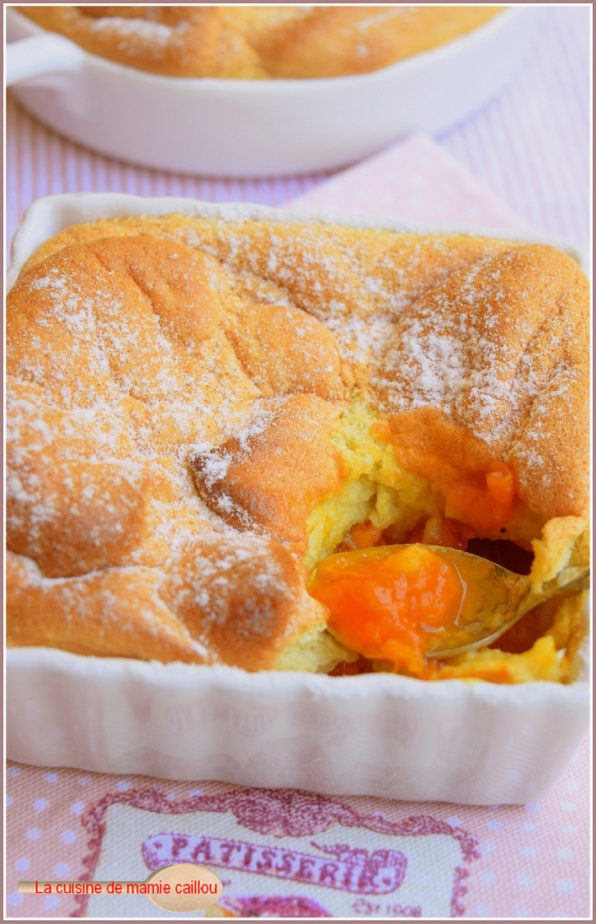 